МУНИЦИПАЛЬНОЕ КАЗЕННОЕ ДОШКОЛЬНОЕ ОБРАЗОВАТЕЛЬНОЕУЧРЕЖДЕНИЕ ГОРОДА НОВОСИБИРСКА«ДЕТСКИЙ САД № 402 КОМБИНИРОВАННОГО ВИДА»Спортивное  развлечение «Масленица»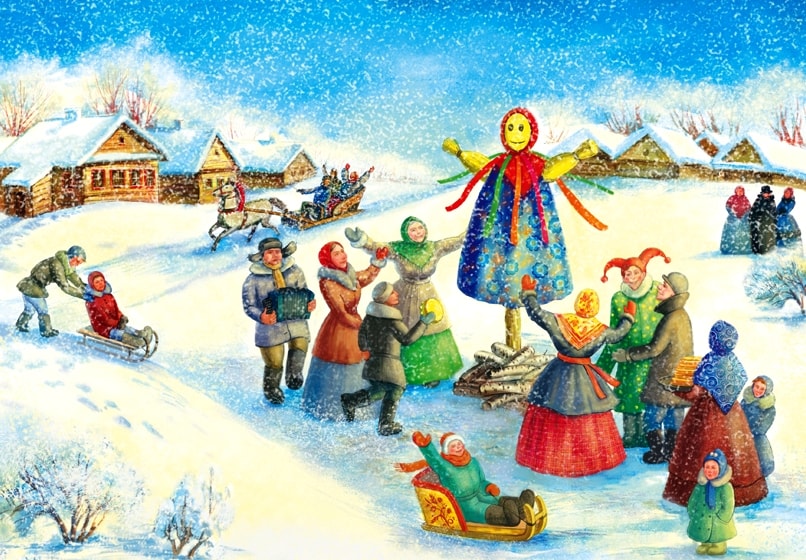 Провели:Кушнаренко Анна СергеевнаМуштукова Ирина НиколаевнаНовосибирск, март 2021Цели: познакомить детей с традициями русского народа, развивать речь, обогащать словарный запас, обучать правилам гостеприимства, воспитывать уважение к старшим.Ведущая:1.Внимание! Внимание!Весёлое гуляние!Собирайся скорее, народ!Видишь, Масленица к нам идёт!Масленица - это озорное и весёлое прощание с зимой и встреча весны, несущей оживление в природе и солнечное тепло. Люди испокон веков воспринимали весну, как начало новой жизни и почитали Солнце, дающее жизнь и силы всему живому. В честь солнца сначала пекли пресные лепёшки, а когда научились готовить заквасное тесто, стали печь блины.Древние считали блин символом солнца, поскольку он, как и солнце, жёлтый, круглый и горячий, и верили, что вместе с блином они съедают частичку его тепла и могущества.Мы сегодня тоже с вами будем встречать масленицу.Веселись, детвора!Праздник нам встречать пора.Масленицу сочетать,К себе в гости зазывать!Дети стоят на месте и выполняют упражнение под масленичную песнюОй, ты масленица годовая,              Переступая с ноги на ногу,Наша гостюшка дорогая!                 Не отрывая носков от полаПриезжай на конях вороных            Подниматься на носках и опускаться,Да на саночках расписных,               стуча пяточками.Чтобы слуги были молодые,            Пятки вместе, разводить носки ногНам подарки везли дорогие              в стороны и сводить их вместе.И блины и калачи                              Носки вместе, разводить в стороны пяткиК нам в окошко их мечи!Стук в дверьВедущая: Ребята, кто это там  стучится?Весна: Здравствуйте, мои хорошие! 
              Здравствуйте, мои пригожие! 
                     Я Весна - Красна!
             К вам на праздник я пришла.
               Вижу, как меня вы ждали,
                   Знаю, по теплу скучали.
             Что же, будем веселиться,
            Песни петь, играть, резвиться!Набираются две команды.«Смелый наездник» (Проехать галопом на деревянной лошади  вокруг ориентира и вернуться обратно).«Бой подушками» (Для развития и сохранения равновесия, координации движений).«Забей гол  в ворота» (Чья команда больше забьет голов клюшкой с шайбой).Словесная игра «Какие бывают блины»Обыкновенный блин можно назвать разными необыкновенными словами. Слушайте внимательно, отвечайте старательно:На тарелке он один - называем просто….(блин)Много испекли их мы - тогда назовём…..(блины)Испекли для дочек - назовём……(блиночек)Будет кушать их сынок - назовём тогда…..(блинок)Огромный, как домище - назовём…..(блинище)«Бой петухов» (Двое стоят в обруче, кто кого вытолкнет плечом).«Кто меткий» (Попасть комком снега в корзину).Весна: Теперь новая забава Всем силачам почет и слава!Русская потеха, не только силой, но и смехом.Называется эта игра «Перетягивание каната».А сейчас игру затею,  на смекалку вас проверю. Мы будем петь о летящих птицах и насекомых. А вы должны со словами «летят» поднимать руки, а кто будет невнимателен и ошибется, тот в игре больше не участвует.Грачи летят, на всю Русь кричат:«гу-гу-гу-гу! Мы несем весну!Журавли летят на всю Русь кричат:«у-гу-гу-гу!» не догнать нас не кому    летят,  летят,  говорят ребята.Пчелы летят, бунчат -  гудят«Жу- жу – жу- жу!» Медову несу росу!Поросята летят, полосаты визжатХрю – хрю-хрю – надоело нам в хлеву.Весна: Праздник наш пора заканчивать. Всех ребят приглашаю на общее фото. 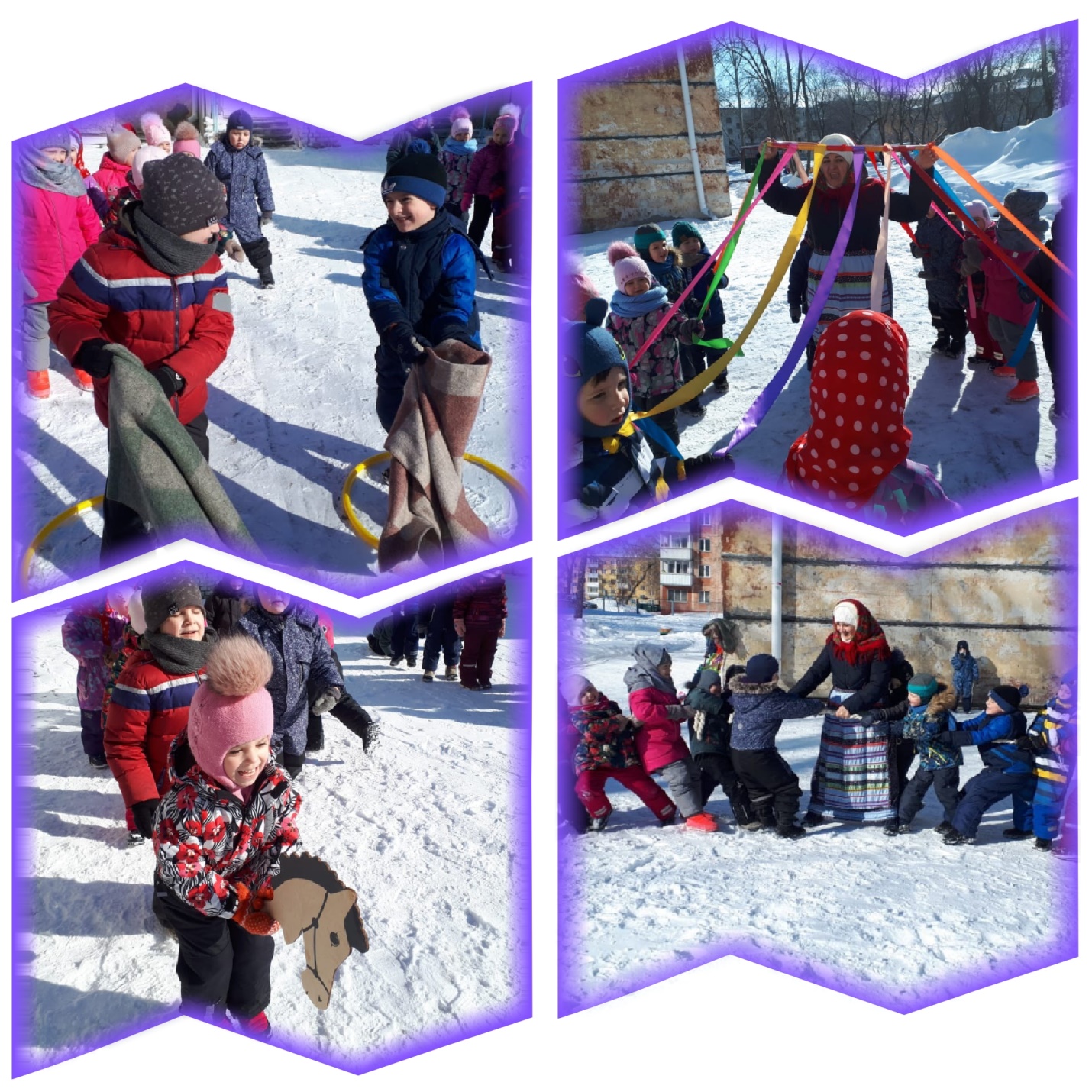 